		    PO Box 1653, Washington PA  15301 724.228.7335								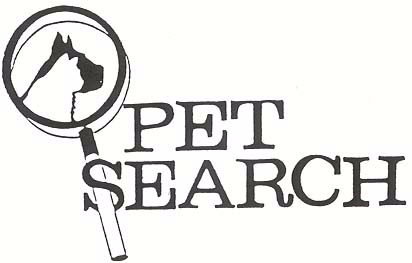 Thank you for your interest in becoming a Volunteer Caregiver to a Pet Search homeless animal. You provide the love – we provide  the rest!Please fill in the following information completely for processing.Name__________________________________________________________________Address________________________________________________________________City_____________________________________State____________Zip____________Daytime Phone (___)________________Evening Phone (___)____________________Cell Phone (___)____________________Email_________________________________Employer_____________________________________ Phone_____________________Preferred number for contact _______________________________________________Best time(s) to contact you regarding foster pet(s) _____________________________I wish to foster (check all that apply)     Cats_____  Dogs______  Other__________ (please list) ___________________________________________________________Please state any preferences (breed, size, sex, age  etc.) for the pets you wish to foster_________________________________________________________________________________________________________________________________________Are you willing to work with pets with medical or behavioral issues? ___Yes  ___NoPeriod of time you are willing to keep a foster pet? _____________________________How many hours a day will the pet be without a caregiver? _______________________How many people reside in your household? _____Adults  _____ChildrenAges of children ______,_____,_____,_____,_____Is anyone allergic to pets? ____Yes  ____NoDo you ____ Own your home    _____Rent your home  If you rent- Landlord’s name_____________________Phone_____________________ Current residence: ___House ___Apartment ___Mobile Home ___Dorm        ___Farm ___Condo/TownhouseList all personal pets you currently own. Do you consider them submissive or dominant?                                    Additional pets may be listed on a separate sheetHousing situation for current pets? (Indoor, outdoor, crated, dog/cat door, etc) ______________________________________________________________________________________________________________________________________________Have you had other pets in the past five years?  ___Yes   ___No  If they are no longer with you, what happened to them?________________________________________________________________________________________________Is your yard fenced? ____ No  ____Yes: Type of fencing: ___ Chain link ____Wire   			____Wood ____Privacy _____ElectricAre you available on Saturdays for adoptathons at Petsmart and Petco? ___ Yes ___No Will you be able to take the animals on home visits? ___Yes ___NoAre you able to take animals to a Veterinarian ____Yes  ___NoHave you ever attended obedience classes? ___Yes ___No Who is your veterinarian? Name_________________________ Phone______________Briefly describe the experience and skills that you feel will make you a great foster home?_______________________________________________________________________________________________________________________________________________________________________________________________________________________________________________________________________________________Do you feel emotionally capable of letting go of an animal that you have cared for? ______________________________________________________________________________________________________________________________________________Times you available for a visitation from the Foster Home Coordinator? ___AM ___PM___Weekday ___ WeekendSignture________________________________________Date____________________                                 _____ I am over 18 years of age As a foster home, you agree to care for the pet as an indoor family pet, providing care, love, training and attention. Pet Search agrees to provide veterinarian care and items that the pet will require in foster care (such as, but not limited to  food, litter, crates, litterboxes, carriers, etc) Items loaned to foster home are the property of Pet Search and are returned to Pet Search when the foster home becomes inactive.I give Pet Search permission to put my name on the Foster Home list. My name and contact information will remain confidential and for internal use only.Pet Search reserves the right to refuse any application    Type of Pet  NameAge Sex Spay/Neuter                     Personality 